 АДМИНИСТРАЦИЯ 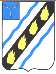 СОВЕТСКОГО МУНИЦИПАЛЬНОГО РАЙОНА  САРАТОВСКОЙ ОБЛАСТИ ПО С Т А Н О В Л Е Н И Е  т 23.07.2015 №  569 р.п. Степное  внесении изменений в постановлениеадминистрации Советского муниципального района от 03.03.2014 № 208   соответствии  с  Федеральными  законами  от  06.10.2003  №  131-ФЗ «Об общих принципах организации местного самоуправления в Российской Федерации» и от 30.12.2004 № 210-ФЗ «Об основах регулирования тарифов организаций коммунального комплекса», постановлением Правительства РФ от 14.06.2013 № 502 «Об утверждении требований к программам комплексного развития  систем  коммунальной  инфраструктуры  поселений,  городских округов», приказом Министерства регионального развития РФ от 06.05.2011     204 «О разработке программ комплексного развития систем коммунальной инфраструктуры  муниципальных  образований»,  руководствуясь  Уставом Советского  муниципального  района,  администрация  Советского муниципального района ПОСТАНОВЛЯЕТ:   Внести  изменения  в  приложение  к  постановлению  администрации Советского  муниципального  района  от  03.03.2014  №  208  «Об  утверждении муниципальной  программы  «Комплексное  развитие  систем  коммунальной инфраструктуры  Советского  муниципального  района  на  2014-2024  годы»», изложив его в новой редакции (прилагается).   Контроль  за  исполнением  данного  постановления  возложить  на председателя  комитета  по  вопросам  строительства,  ЖКХ  и  обеспечения безопасности  жизнедеятельности  населения  администрации  Советского муниципального района.   Настоящее  постановление  вступает  в  силу  со  дня его официального опубликования. Глава администрации  Советского муниципального района	                                                                 	С.В. Пименов Игнатова А.Н. 5-00-37  Приложение к муниципальной программе  «Комплексное развитие систем коммунальной  инфраструктуры Советского муниципального района на 2014-2024 годы» от _____________ № _____________ «Приложение к постановлению администрации Советского муниципального района от 03.03.2014 № 208 Перечень  мероприятий муниципальной целевой программы «Комплексное развитие систем коммунальной инфраструктуры Советского муниципального района на 2014-2024 годы» 	Срок Объем 	Федерального 	в том числе за счет средств 	Ответственные за Областного п/Наименование мероприятий Мемтного Внебюджетных исполнения финансирования, бюджета исполнение 1 2 3 4 5 6 7 8 9   Реконструкция котельной № 7 с перераспределением тепловой нагрузки от котельной № 8 и закрытием котельной № 2 в                  2016-2017 гг. 11000,0 10000,0 - 1000,0 - р.п. Степное 	Отдел   Техническое перевооружение 2016 г. промышленности, котельной № 9 в р.п. Степное 5000,0 - - - 5000 ТЭК, капитального строительства и   Проектирование  и строительство 2016-2024 гг. архитектуры  установки пожарных гидрантов и запорной арматуры реконструкция ТП по согласованию) ». Верно: Начальник отдела делопроизводства и контроля                                                                                                                                                                          Н.В. Черникова п                                                                                                                 всего, тыс.руб.            (прогнозно) бюджета (прогнозно) бюджета (прогнозно) источников (прогнозно) индивидуальных источников теплоснабжения объектов социальной сферы 25000,0 - - - 25000,0 25000,0 администрации Советского муниципального района, главы 4  Диагностика и реконструкция существующих водопроводных сетей с заменой изношенных участков и оборудования и увиличением диаметров труб 2016-2024 гг. 70000,0 70000,0 30000,0 30000,0 10000,0 10000,0 - администраций городских и главы сельских поселений (по согласованию), организации, оказывающие услуги по водоснабжению (по согласованию) администраций городских и главы сельских поселений (по согласованию), организации, оказывающие услуги по водоснабжению (по согласованию) 5  Прокладка водопроводных сетей в существующей и планируемой застройках с устройством колодцев из сборных ж/б элементов для 2016-2024 гг. 40000,0 40000,0 - - 20000,0 20000,0 20000 6  Закольцовка распределительных сетей холодного водоснабжения 2016-2024 гг. 2016-2024 гг. 21000,0 21000,0 - - - 19000,0 19000,0 19000,0 2000,0 2000,0 7  Диагностика и реконструкция насосной станции 2-го подъема, резервуаров питьевой воды существующей группы головных сооружений с ёмкостями 2016-2024 гг. 2016-2024 гг. 15000,0 15000,0 - - - 10000,0 10000,0 10000,0 5000,0 5000,0 8  Объединение противопожарного водопровода с хозяйственно-питьевым водопроводом с установкой гидрантов в р.п. Степное и р.п. Пушкино 2019-2021 гг. 2019-2021 гг. 5000,0 5000,0 - - - 4000,0 4000,0 4000,0 1000,0 1000,0 9  Строительство самотечных канализационных труб в планируемой многоэтажной застройке р.п. Степное 2016 гг. 2016 гг. 1000,0 1000,0 - - - - - - 1000,0 1000,0 Застройщики (по согласованию) 10  Завершении реконструкции канализационных (биологических) очистных сооружений в р.п. Степное, в районе существующих канализационных очистных сооружениях 10  Завершении реконструкции канализационных (биологических) очистных сооружений в р.п. Степное, в районе существующих канализационных очистных сооружениях 2016-2018 гг. 161240,6 161240,6 98856,3 98856,3 60774,7 60774,7 60774,7 1609,8 - - Отдел промышленности, ТЭК, капитального строительства и архитектуры администрации Советского муниципального района Отдел промышленности, ТЭК, капитального строительства и архитектуры администрации Советского муниципального района Отдел промышленности, ТЭК, капитального строительства и архитектуры администрации Советского муниципального района 11  Строительство полигона ТБО 11  Строительство полигона ТБО 2018-2020 гг. 10000,0 10000,0 - - 8000,0 8000,0 8000,0 2000,0 - - 12  Организация сбора и вывоза отработанных ртутьсодержащих ламп и других приборов с ртутным заполнением 12  Организация сбора и вывоза отработанных ртутьсодержащих ламп и других приборов с ртутным заполнением 2016-2018 гг. 2000,0 2000,0 - - - - - 1000,0 1000,0 1000,0 13  Реконструкция и капитальный ремонт газопроводов  13  Реконструкция и капитальный ремонт газопроводов  2016-2017 гг 2500,0 2500,0 - - - - - - 2500,0 2500,0 14  Организация раздельного сбора твердых бытовых отходов 14  Организация раздельного сбора твердых бытовых отходов 2016-2020 гг. 5000,0 5000,0 - - - - - - 5000,0 5000,0 Организации, оказывающие услуги по вывозу ТБО (по согласованию) Организации, оказывающие услуги по вывозу ТБО (по согласованию) Организации, оказывающие услуги по вывозу ТБО (по согласованию) 15  Обеспечение электроэнергией новых потребителей за счет расширения существующих сетевых мощностей 15  Обеспечение электроэнергией новых потребителей за счет расширения существующих сетевых мощностей 2016-2024 гг. 15000,0 15000,0 - - - - - - 15000,0 15000,0 Организации оказывающие услуги по электроснабжению ( Организации оказывающие услуги по электроснабжению ( Организации оказывающие услуги по электроснабжению ( 16  Замена электрических сетей и капитальный ремонт и 16  Замена электрических сетей и капитальный ремонт и 2016-2024 гг. 30000,0 30000,0 - - - - - - 30000,0 30000,0 17  Замена газопроводов 2016-2024 гг. 32000,0 - - - 32000,0 Организации, оказывающие услуги по газоснабжению (по согласованию) 18  Диагностика и ремонт оборудования ГРП и ГРПШ 2016-2024 гг. 28000,0 - - - 28000,0 Итого: 478740,8 138856,3 98774,7 93609,8 147500 